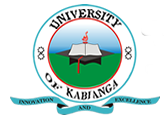 UNIVERSITY OF KABIANGAUNIVERSITY EXAMINATIONS2014/2015 ACADEMIC YEARSECOND YEAR FIRST SEMESTER EXAMINATIONFOR THE DEGREE OF BACHELOR OF SCENCE IN BIOCHEMISTRYCOURSE CODE: BIO 211COURSE TITLE: GENERAL BIOCHEMISTRYDATE: 3RD DECEMBER, 2014TIME: 2.00 P.M-5.00 P.MINSTRUCTIONS TO CANDIDATES:Answer ALL questions.Draw the structure of the following moieties:Xylulose. (2 marks)Deodenylate. (2 marks)Arachidic acid. (2 marks)What are multimeric proteins? (2 marks)Name the nod factors and their importance in nodulation. (6 marks)Draw the chemical structures of any two disaccharides. (4 marks)Name the major structural components of the plant cell wall. (4 marks)Describe the sub division of the nervous system. (9 marks)Describe the importance and the deficiency of Molybdenum, Chlorine and Boron. (9 marks)Discuss the synthesis of Red Blood Cells. (10 marks)Describe the light phase photosynthesis. (10 marks)Discuss the nitrogen cycle. (10 marks)